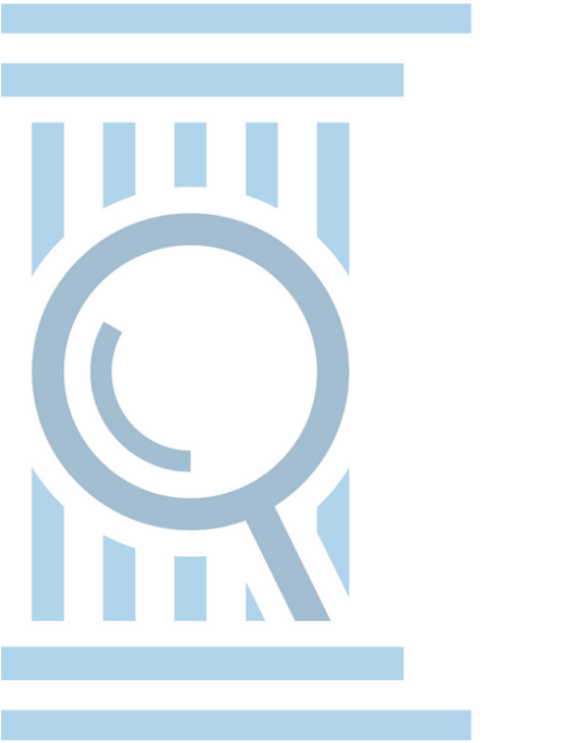 § 1 Postanowienia ogólneNiniejszy Regulamin określa:zasady, kryteria i proces rekrutacji Kandydatów do udziału w szkoleniach w formie webinarów o tematyce dotyczącej ODR (e-mediacji) oraz mediacji pracowniczych 
i gospodarczych (dalej: szkolenia), szkolenia zostały zaplanowane na obszarze działania poszczególnych Partnerów:Centralny Instytut Analiz Polityczno-Prawnych województwa: wielkopolskie, kujawsko-pomorskie, podlaskie, warmińsko-mazurskie, Katolicki Uniwersytet Lubelski Jana Pawła II województwa: podkarpackie, lubelskie, świętokrzyskie, małopolskie,Konfederacja Lewiatan województwa: mazowieckie, śląskie, łódzkie, opolskie, Regionalna Izba Gospodarcza Pomorza	 
województwa: pomorskie, zachodniopomorskie, lubuskie, dolnośląskiew ramach projektu pn. „Upowszechnienie alternatywnych metod rozwiązywania sporów poprzez podniesienie kompetencji mediatorów, utworzenie Krajowego Rejestru Mediatorów (KRM) oraz działania informacyjne” współfinansowanego ze środków Europejskiego Funduszu Społecznego (EFS), w ramach Programu Operacyjnego Wiedza Edukacja Rozwój.§ 2 Słownik pojęćUżyte w Regulaminie określenia oznaczają:Projekt – projekt pn. Upowszechnienie alternatywnych metod rozwiązywania sporów poprzez podniesienie kompetencji mediatorów, utworzenie Krajowego Rejestru Mediatorów (KRM) oraz działania informacyjne,Lider Projektu – Ministerstwo Sprawiedliwości, Aleje Ujazdowskie 11, 00-950 Warszawa,Partner Projektu – jeden z realizatorów projektu: Centralny Instytut Analiz Polityczno-Prawnych, Katolicki Uniwersytet Lubelski Jana Pawła II, Konfederacja Lewiatan, Regionalna Izba Gospodarcza Pomorza,Biuro Projektu Partnera Centralny Instytut Analiz Polityczno-Prawnych, ul. Cynamonowa 2/8, 02-777 Warszawa; Katolicki Uniwersytet Lubelski Jana Pawła II, Aleje Racławickie 14, 20-950 Lublin; 
Konfederacja Lewiatan, ul. Zbyszka Cybulskiego 3, 00-727 Warszawa; Regionalna Izba Gospodarcza Pomorza, Aleja Grunwaldzka 82, 80-244 Gdańsk,Dokumenty rekrutacyjne – dokumenty, które składa Kandydat na Uczestnika szkolenia, warunkujące udział w szkoleniu,Kandydat na uczestnika szkolenia – osoba składająca dokumenty rekrutacyjne,Uczestnik szkolenia – osoba zakwalifikowana do udziału w szkoleniu w formie cyklu webinarów,Szkolenie - zajęcia edukacyjne odbywające się w formie webinarów w postaci internetowego seminarium/warsztatu/wykładu prowadzonego i realizowanego za pomocą technologii online, która umożliwia obustronną komunikację między prowadzącym spotkanie a Uczestnikami szkolenia, z wykorzystaniem narzędzi zdalnej komunikacji,Godzina szkoleniowa – 45 minut,Organizator szkolenia – Partner Projektu organizujący szkolenie;Grupa docelowa – Grupa, do której skierowane będzie szkolenie. § 3 Zasady organizacji szkoleń W ramach Projektu planowane jest zorganizowanie 35 szkoleń 4-godzinnych 
z nielimitowaną liczbą Uczestników oraz 37 szkoleń 4-godzinnych z limitowaną liczbą Uczestników.W ramach szkoleń z limitowaną liczbą Uczestników, o których mowa w ust. 1 przeszkolonych zostanie łącznie minimum 600 osób.Jedno szkolenie obejmuje 1 dzień składający się z 4 godzin szkoleniowych.Jedna grupa szkoleniowa w szkoleniach 4-godzinnych z limitowaną liczbą Uczestników będzie liczyła maksymalnie 20 osób.W przypadku szkoleń z nielimitowaną liczbą Uczestników dopuszcza się nieograniczoną liczbę Uczestników, którzy spełnią wymogi wskazane w niniejszym regulaminie i zostaną dopuszczeni do udziału w szkoleniu.Każdy Uczestnik szkolenia ma prawo do:a) bezpłatnego udziału w szkoleniu,b) otrzymania materiałów szkoleniowych w formie elektronicznej na podany adres poczty elektronicznej,c) otrzymania drogą elektroniczną zaświadczenia o ukończeniu szkolenia,d) otrzymania linku do szkolenia online na podany adres poczty elektronicznej.7. Uczestnik szkolenia ma obowiązek:a) każdorazowo potwierdzić swój udział w szkoleniu w sposób określony przez Organizatora danego szkolenia w formule online,b) przestrzegania zasad określonych w niniejszym Regulaminie,c) dokonywania bieżącej aktualizacji danych kontaktowych od momentu rekrutacji do momentu przystąpienia do szkolenia, w szczególności numeru telefonu i adresu e-mail,d) przestrzegania reguł zapewniających niezakłócony przebieg szkoleń prowadzonych 
w formie online, dot. m.in. wyłączania mikrofonu w trakcie prowadzonego szkolenia, 
a w przypadku woli zabrania głosu zasygnalizowania tego za pośrednictwem dostępnych 
w programie do prowadzenia webinarów opcji i oczekiwania na udzielenie głosu przez prowadzącego,e) uczestnicy szkolenia mogą włączyć kamerę w trakcie szkolenia, chyba że w ocenie prowadzącego szkolenie, będzie to miało negatywny wpływ na jakość przekazu wideo i audio, utrudniając tym samym płynne rozmowy.8. Szkolenia prowadzone będą w formule online, obejmującej elementy wykładu, analizy case study, ćwiczeń indywidualnych lub grupowych, symulacji mediacji połączonej z dyskusją Uczestników.9. Terminy szkoleń zostaną podane do publicznej wiadomości z 14-dniowym wyprzedzeniem przed rozpoczęciem szkoleń, na stronach internetowych Partnerów Projektu wraz 
z rozpoczęciem procesu rekrutacji. Partnerzy projektu zastrzegają sobie możliwość zmiany terminów prowadzenia szkoleń.10. Partner Projektu zapewnia równy dostęp do szkoleń zgodnie z zasadą równości szans 
i niedyskryminacji, w tym dostępności dla osób z niepełnosprawnościami, zasadą równości szans kobiet i mężczyzn oraz zasadą zrównoważonego rozwoju w ramach funduszy unijnych na lata 2014-2020.11. Materiały udostępnione Uczestnikom będą dostosowane do potrzeb osób 
z niepełnosprawnościami, zgodnie z Wytycznymi w zakresie realizacji zasady równości szans 
i niedyskryminacji oraz zasady równości szans kobiet i mężczyzn w ramach funduszy unijnych na lata 2014-2020.12. Zajęcia będą prowadzone z uwzględnieniem zasady równości szans kobiet i mężczyzn. Prowadzący zajęcia nie będą prowadzili żadnych działań dyskryminujących i nie będą powielali żadnych stereotypów związanych z płcią, wiekiem, orientacją seksualną, statusem społecznym i ekonomicznym, niepełnosprawnością, światopoglądem, przynależnością etniczną i kulturową oraz wyznaniem. 13. Organizator szkolenia zastrzega sobie możliwość nagrania szkolenia oraz nieodpłatnego wykorzystania wizerunku Uczestnika do celów promocyjnych Projektu.§ 4 Kryteria rekrutacji i warunki uczestnictwa w szkoleniach 
z limitowaną liczbą Uczestników1. Szkolenia z limitowaną liczbą Uczestników przeznaczone są dla wszystkich osób zainteresowanych nabyciem i/lub  pogłębieniem wiedzy i umiejętności w zakresie mediacji.2. Grupa docelowa obejmie minimum 30 Uczestników z każdego województwa. 3. Kryterium rekrutacji dla Kandydata na Uczestnika szkolenia z limitowaną liczbą Uczestników jest miejsce zamieszkania lub stałego pobytu na terenie jednego z województw, objętych obszarem działania Organizatora szkolenia. 4. Warunkiem udziału w szkoleniu jest:spełnienie kryteriów określonych w ust. 2,wypełnienie i dostarczenie Organizatorowi szkolenia przez Kandydata na uczestnika szkolenia wymaganych oryginałów dokumentów uprawniających do udziału 
w szkoleniu osobiście, drogą pocztową, kurierem na adres Partnera lub ewentualnie za pośrednictwem poczty elektronicznej (w takim przypadku należy przesłać zeskanowane, podpisane dokumenty), po potwierdzeniu przez Organizatora szkolenia, że Kandydat na uczestnika został zakwalifikowany na szkolenie;zakwalifikowanie na listę Uczestników szkolenia.5. Każdy z Uczestników ma możliwość jednokrotnego wzięcia udziału w szkoleniu z limitowaną liczbą Uczestników.§ 5 Kryteria rekrutacji i warunki uczestnictwa w szkoleniach 
z nielimitowaną liczbą Uczestników1. Szkolenia z nielimitowaną liczbą Uczestników przeznaczone są dla wszystkich osób zainteresowanych  nabyciem i/lub pogłębieniem wiedzy i umiejętności w zakresie mediacji. 2. Kryterium rekrutacji dla Kandydata na Uczestnika szkolenia z nielimitowaną liczbą Uczestników jest miejsce zamieszkania lub stałego pobytu na terenie jednego z województw, objętych obszarem działania Organizatora Szkolenia. 3. Warunkiem udziału w szkoleniu jest: spełnienie kryteriów określonych w ust. 2,wypełnienie i dostarczenie Partnerowi Projektu przez Kandydata na Uczestnika szkolenia wymaganych dokumentów uprawniających do udziału w szkoleniu za pośrednictwem poczty elektronicznej (zeskanowane, podpisane dokumenty),zakwalifikowanie na listę Uczestników szkolenia.§ 6 Proces rekrutacjiRekrutacja prowadzona jest zgodnie z zasadą równości szans i niedyskryminacji, w tym dostępności dla osób z niepełnosprawnościami oraz zasadą równości szans kobiet 
i mężczyzn w ramach funduszy unijnych na lata 2014-2020.Informacje o rozpoczęciu rekrutacji na szkolenia będą zamieszczone na stronie Ministerstwa Sprawiedliwości https://www.gov.pl/web/sprawiedliwosc/mediacje, 
na stronach internetowych Partnerów Projektu:Centralny Instytut Analiz Polityczno-Prawnych  https://instytut.info.pl/ Katolicki Uniwersytet Lubelski Jana Pawła II:https://www.kul.pl/art_51466.html Konfederacja Lewiatanhttps://konfederacjalewiatan.pl/Regionalna Izba Gospodarcza Pomorzahttps://rigp.pl/oraz na stronie internetowej Projektu i profilach projektu w mediach społecznościowych (Facebook, LinkedIn) w terminie nie krótszym niż 14 dni przed dniem rozpoczęcia szkolenia. Warunkiem przystąpienia do procesu rekrutacji jest spełnienie kryteriów oraz dostarczenie odpowiednich dokumentów, zgodnie z § 4 i § 5 niniejszego regulaminu.Rejestracja na szkolenia będzie prowadzona w formie elektronicznej. O jej wyniku, w przypadku szkoleń z limitowaną liczbą Uczestników, decydować będzie kolejność zgłoszeń.Partner projektu organizujący szkolenie w danym województwie, wysyła za pośrednictwem poczty elektronicznej do Kandydatów na uczestników szkoleń informację o zakwalifikowaniu na szkolenie wskazując jednocześnie, by w terminie 5 dni od jej otrzymania, Kandydat wypełnił i złożył dokumentację rekrutacyjną wraz ze wskazaniem imienia i nazwiska (z dopiskiem REJESTRACJA NA SZKOLENIE Z LIMITOWANĄ/ NIELIMITOWANĄ LICZBĄ UCZESTNIKÓW), w jeden ze sposób wymienionych w § 4 lub § 5 regulaminu.Zgłoszenia niekompletne nie będą uwzględnione w procesie rekrutacji.Osoby, które spełnią kryteria na szkolenie z limitowaną liczbą Uczestników, a nie prześlą wskazanych w ust. 6 dokumentów, nie zostaną zakwalifikowane do udziału w szkoleniu.  W przypadku rezygnacji z udziału w szkoleniu lub w sytuacji opisanej w ust. 8, na miejsce Kandydata na uczestnika zostanie zaproszona pierwsza osoba z listy rezerwowej.O wyniku postępowania rekrutacyjnego każdy kandydat zostanie powiadomiony drogą elektroniczną w terminie nie krótszym niż 3 dni przed  rozpoczęciem szkolenia. W przypadku, gdy po stworzeniu listy Uczestników zostanie zebrana wymagana liczba Uczestników na dane szkolenie, rekrutacja na szkolenie zostanie zakończona. Kandydaci, którzy z powodu braku wolnych miejsc nie zostali ostatecznie zakwalifikowani na szkolenia, po wyrażeniu przez nich zgody, mogą zostać zakwalifikowani do innej grupy, w której są wolne miejsca. § 7 Wymagania techniczne1. Wymagania techniczne udziału w szkoleniach online:a) komputer stacjonarny lub laptop wyposażony w: mikrofon, głośniki i opcjonalnie kamerkę internetową – w celu przetestowania kamery i mikrofonu należy (po wejściu na szkolenie online poprzez link) kliknąć w ustawienia audio i wideo w panelu audio i wideo - tam znajduje się opcja sprawdzenia kamery oraz mikrofonu,b) monitor o zalecanej rozdzielności FullHD, jednak możliwe jest używanie monitorów 
o mniejszej rozdzielczości,c) zainstalowana przeglądarka internetowa z obsługą HTML 5 – zalecane przeglądarki internetowe: 1) Google Chrome w wersji 29 lub wyższej 2) FireFox w wersji 45 lub wyższej,d) szerokopasmowy dostęp do sieci Internet, w przypadku połączenia przez WiFi zalecane jest używanie sieci WiFi działających co najmniej w paśmie 2,5 GHz w celu wyeliminowania mikro przerw jakie mogą wystąpić podczas szkolenia przy zwykłym WiFi.  § 8 Rezygnacja z udziału w szkoleniu/nieukończenie szkoleniaNieobecność Uczestnika szkolenia przekraczająca 25% czasu przewidzianego dla danego szkolenia jest równoznaczna z nieukończeniem szkolenia oraz nieuzyskaniem zaświadczenia 
o uczestnictwie w szkoleniu.§ 9 Monitoring jakości szkoleńKandydat na Uczestnika szkolenia, przystępując do procesu rekrutacji, akceptuje Regulamin rekrutacji i uczestnictwa w szkoleniu.Dane osobowe Uczestnika szkolenia przetwarzane są zgodnie z przepisami Rozporządzenia Parlamentu Europejskiego i Rady (UE) 2016/679 z dnia 27 kwietnia 2016 r. w sprawie ochrony osób fizycznych w związku z przetwarzaniem danych osobowych i w sprawie swobodnego przepływu takich danych oraz uchylenia dyrektywy 95/46/WE (dalej RODO).Podanie danych osobowych jest dobrowolne, ale niezbędne do udziału w rekrutacji i szkoleniu.§ 10 Postanowienia końcoweRegulamin wchodzi w życie z dniem 8 czerwca 2021 r.Lider Projektu i Partnerzy Projektu zastrzegają sobie prawo do zmiany niniejszego Regulaminu w formie pisemnej. Zmiany będą publikowane na stronie Lidera 
Projektu i Partnerów Projektu.Integralną część niniejszego Regulaminu stanowią wzory dokumentów rekrutacyjnych: formularz zgłoszenia na szkolenie (załącznik nr 1), oświadczenie Uczestnika projektu - RODO (załącznik nr 2).  Regulamin dostępny jest w formie papierowej w Biurze Projektu Partnera oraz w wersji elektronicznej na stronach internetowych Lidera Projektu i Partnerów Projektu.